Maggie Anne Gillette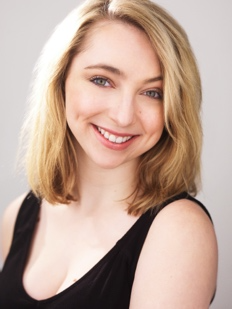 Email-maggieannegillette@gmail.comWebsite - maggieannegillette.comTheatre Credits													 Much Ado About Nothing	Beatrice 			SCAD Beach			Francesca Mintowt-Czyz
 Green Gables 			Myra Pringles			The Hangar Theatre		Kevin Sullivan Women’s Honor			The Cheated One		The Met Playhouse		Rachael Langton        Twelfth Night			Olivia 				The Clark Theatre		Catherine Weidner 
 Seussical The Musical		Gertrude McFuzz		The Warner Theatre		Richard McKenna Wyldwood Players		Lady Elizabeth Clinton		The Sterling Ren. Festival	Gary Izzo	Morning 			Anna				The Clark Theatre		Jacob Stuckleman The Moors			Moor-Hen			The Clark Theatre		Tyler Struble Can Can			Young women/Housewife	The Clark Theatre		Aaron Roberts	Happiness and Cheer		Stanley 				Dillingham Center		Ava DeFrancesco Essay				Pixie				Dillingham Center 		Liana Pavane
 Camp Falcon Springs		Anna. M			Honestly Speaking Inc. 		Audrey LangFilm Credits 													Legend of Lost Warwick 	Mistress Florence Carre		Pontum Productions		Gordon Boudreau	
  I know (MFA Student Film)	Anne				Sacred Heart University   	Jesus Rodriguez Euphorium (Student Film)	Hale				Ithaca College			Ali WalkerAt the Fall of the Curtain (SF)	Jenna				Ithaca College			Josh WahlThis is Me (Student Film)	Kat				Ithaca College			Katie ColantuonoEducation												 		Ithaca College 		BFA Acting ’19 		Ithaca Showcase(2019)	Austin Jones	Acting- On Camera  		Marc Gomes 			Acting - Absurdist		Cynthia HendersonActing - Realism 		Norm Johnson, 			Acting - Comedy 		Melanie Jessop (RADA)Movement 			Dean Robinson			Classical Theatre		Greg BostwickDialects/Speech			Kathleen Mulligan		Rasaboxes 			Paula Murray ColeStage Combat 			Brett Yount (RADA)		Shakespeare			Catherine Weidner	Tap Dance			Elizabeth Livesay		Voice Teacher			Erica Steinhagen   	Jazz Dance			Tucker Davis 			Interactive Theatre		Gary Izzo	The School of Creative and Performing Arts – Burlington, VT- Acting - Casey McClellanSKILLS												 		               BASSC Unarmed Stage Combat Certified 			Interactive and Immersive Theatre Performance Certified IPA 				Valid DL and Passport 		Sneezing on Command	 	Chicken CluckingWebsite Designer		Painting/Drawing Artist		Vocalist (Alto)			Eyebrow Wiggler